AIB 填写区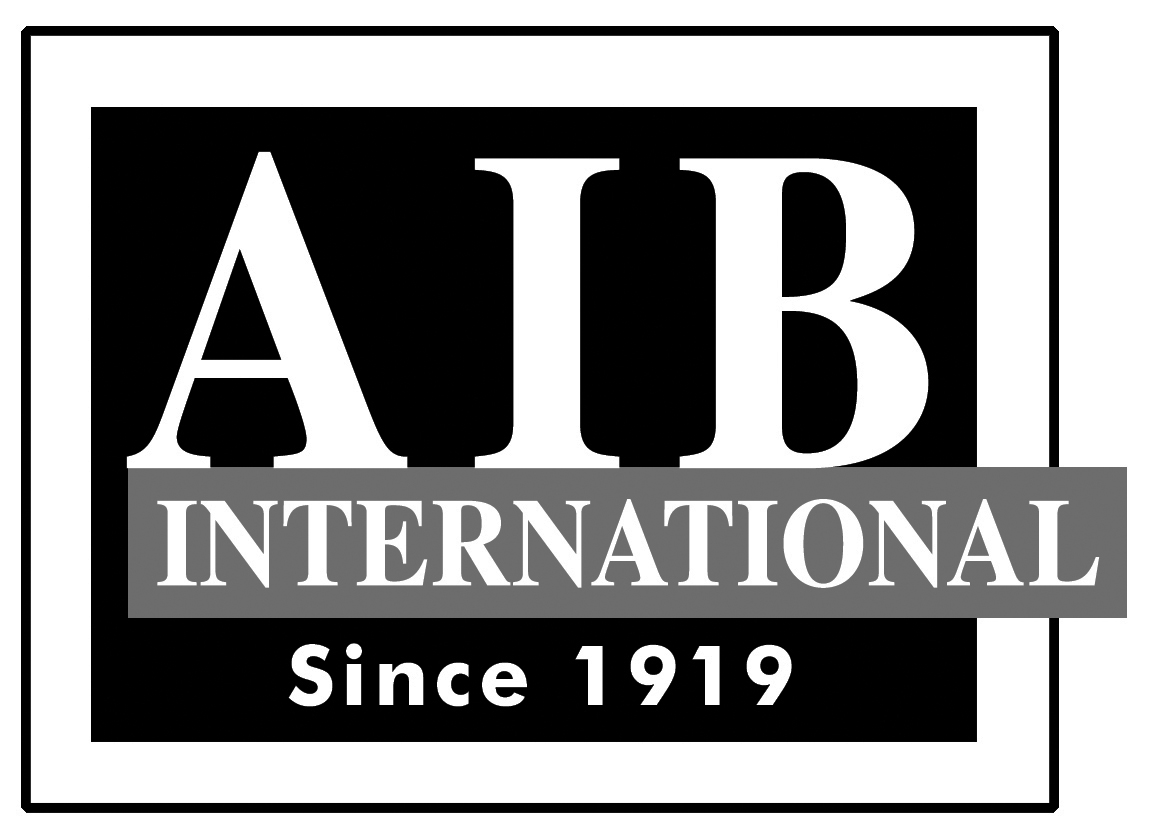 填表人姓名：	你从何处得知我们的服务？	  顾客要求	  英特网需要审核类型?被审核公司/ 工厂的详细地址：	被审核公司/工厂的邮寄地址：数据保护信息本表格上提供的所有个人信息，会被保存并仅在数据保护法的规定下进行披露。在上述部分中列出的任何人（们）有权通过AIB International查阅相关的个人信息。如果发现个人信息是或者成为不正确的，那么相关人员可以要求AIB International进行修改。出于数据保护法的目的，任何个人数据的处理将作为AIB International处理方式或者存储方式的结果。PLANT#REGIONCODEAUDITOR# / DAYSPROMANPLANT#REGIONCODEAUDITOR# / DAYSPROMANPLANT#REGIONCODEAUDITOR# / DAYSPROMANPLANT#REGIONCODEAUDITOR# / DAYSPROMAN工厂编号#地区号码审核员日期PROMANFood Safety / GMP / 食品安全 / GMP检查Food Contact Packaging (GMP) / 食品接触包装材料企业Nonfood Contact Packaging (GMP) /非食品接触包装材料企业Food Security / 食品安全,Food Defense/食品防御FDA Preparedness Inspection / FDA符合性检查Global Market Assessmen/ 全球市场评估Other 其他公司或工厂名称地址#1地址#2城市/省/邮编城市/省/邮编国家国家电话号码#传真号码#什么类型的工厂? (生产商，配送中心等)和产品 (食品或包装等)(必须填写)厂房的面积（审核的生产、仓库及辅助区域）有多大? (必须填写)排除在检查之外的任何操作区，包括大小（平方英尺／或平方米）工厂共有多少全职的员工？工厂共有多少条生产线？指定审核日期 (月份或季节)每年审核次数 (AIB会默认每年为贵司安排一次审核，如需更改，请与我们联系)这是否是一次性审核?    是       否贵司希望第一次审核是培训审核/不计算分数吗？培训审核	 审核  通知审核                        或	  通知总部的审核               或
(只会将审核日期通知给	(只会将审核日期通知给第二页的联系人)	公司总部负责人）  不通知审核
(不会将审核日期通知给任何人)提供需要避免审核的日期：被通知人 （需要预先通知联系人的，请提供联系人的具体信息，如下所示）被通知人 （需要预先通知联系人的，请提供联系人的具体信息，如下所示）姓名：电话号码：职位：电邮地址：公司名称：公司名称：邮寄地址：邮寄地址：城市/省/邮编：城市/省/邮编：接收报告方式： 是   否接收报告方式： 是   否发票接收人发票接收人姓名：电话号码：职位：电邮地址：公司名称：公司名称：邮寄地址：邮寄地址：城市/省/邮编：城市/省/邮编：接收报告方式： 是   否 接收报告方式： 是   否 工厂联系人工厂联系人工厂联系人工厂联系人工厂联系人姓名：姓名：姓名：电话号码：电话号码：职位：职位：职位：电邮地址：电邮地址：公司名称：公司名称：公司名称：公司名称：公司名称：邮寄地址：邮寄地址：邮寄地址：城市/省/邮编：城市/省/邮编：城市/省/邮编：接收报告方式： 是   否 接收报告方式： 是   否 接收报告方式： 是   否 工厂是否需要采购订单?
(如果工厂需要采购订单才能支付则必须提供.)工厂是否需要采购订单?
(如果工厂需要采购订单才能支付则必须提供.)工厂是否需要采购订单?
(如果工厂需要采购订单才能支付则必须提供.) 是       否如果选择是，请在此提供订单编号:公司增值税号码: (欧盟成员国需要填写)公司增值税号码: (欧盟成员国需要填写)烦请列出在工厂里应收到报告副本的人烦请列出在工厂里应收到报告副本的人姓名：电邮地址：姓名：电邮地址：客户名称?(如贵公司是供应商，受客户要求进行第三方审核，烦请提供客户名称。)出口国名称？*需要收到该报告副本的客户*需要收到该报告副本的客户姓名 / 职位 / 公司名称：电邮地址：姓名 / 职位 / 公司名称：电邮地址：*请注意: 以上所列的每一位客户的授权书将全部发送到该表格的被通知人。在我们将检查报告发送给上述人之前必须取得客户已签署的授权书。认可文件的接收人:您希望认可文件上显示的公司名称、所在城市和国家:公司名称:您希望认可文件上显示的公司名称、所在城市和国家:城市, 省份，国家: